MODULO DI ISCRIZIONE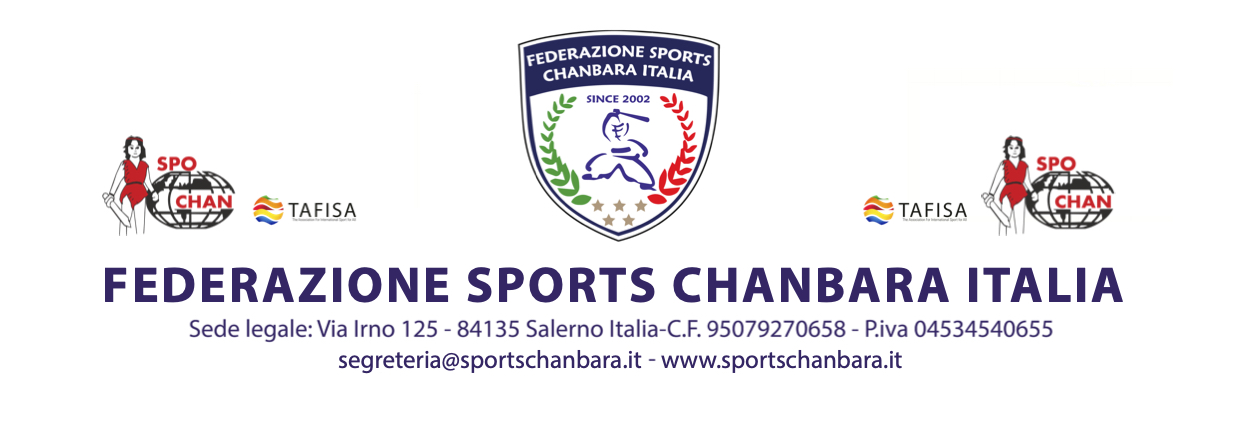 Il/la sottoscritto/a:…………………………………………………………………………………………………………. Nato/a a:…………………………………………… il:…………….. C.F.:……………………………………………… Residente in Via/P.zza:……………………………………………………………………………………………………. N°.:…......... Cap.:……………. Città:…………………………………………. Provincia:………………….................. Telefono:………………………… Cell.:…………………………….. e-mail:…………………………………………... Per tesserati Fe.S.C.I. e/o praticanti di altre disciplineDisciplina:……………………….. Grado:…………………………... Qualifica:………………………………………. Società di appartenenza:………………………………………………………………………………………………….. CHIEDEDi poter partecipare al “Corso Nazionale di Aggiornamento per UdG e Formazione Tecnica” rivolto ad aspiranti Ufficiali di Gara Nazionali di Sports Chanbara del 21 Novembre 2020.Di poter partecipare al “Corso Nazionale di Aggiornamento Tecnico per Cinture Nere e Tecnici di Sports Chanbara” del 22 Novembre 2020.In allegato copia del Documento d’Identità in corso di validità e del bonifico effettuato.Lì………………, ………………..                                                                                   Firma del Richiedente